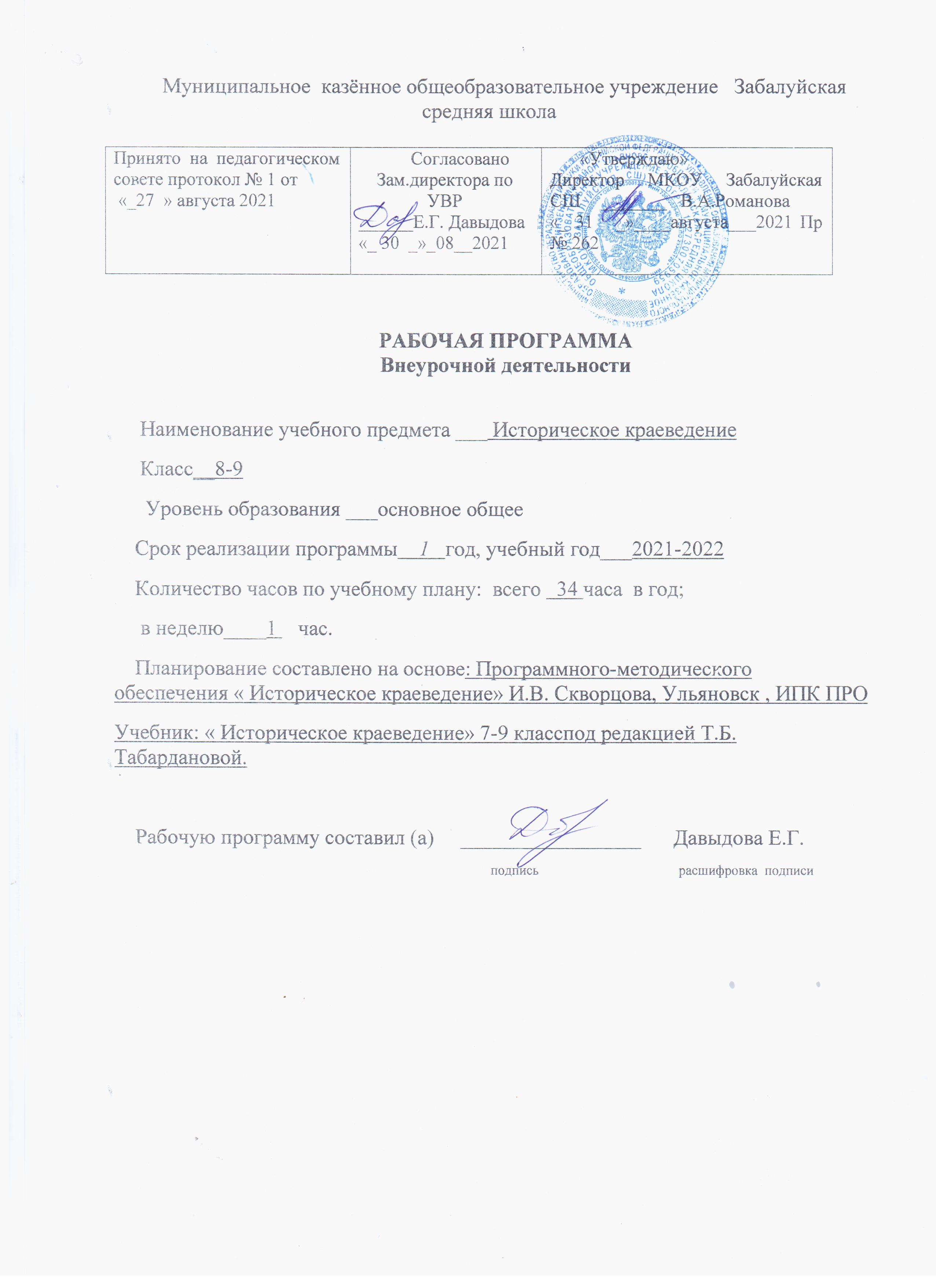  1. Результаты обучения и освоения содержания курса Предполагается, что результатом изучения исторического краеведения в основной школе является развитие у учащихся широкого круга компетентностей — социально-адаптивной (гражданственной), когнитивной (познавательной), информационно-технологической, коммуникативной.К важнейшим личностным результатам изучения исторического краеведения  в основной школе относятся следующие убеждения и качества:· осознание своей идентичности как гражданина страны, члена семьи, этнической и религиозной группы, локальной и региональной общности;· освоение гуманистических традиций и ценностей современного общества, уважение прав и свобод человека;· осмысление социально-нравственного опыта предшествующих поколений, способность к определению своей позиции и ответственному поведению в современном обществе;· понимание культурного многообразия мира, уважение к культуре своего и других народов, толерантность.Метапредметные результаты изучения исторического краеведения в основной школе выражаются в следующих качествах:· способность сознательно организовывать и регулировать свою деятельность — учебную, общественную и др.;· владение умениями работать с учебной и внешкольной информацией (анализировать и обобщать факты, составлять простой и развернутый план, тезисы, конспект, формулировать и обосновывать выводы и т. д.), использовать современные источники информации, в том числе материалы на электронных носителях;· способность решать творческие задачи, представлять результаты своей деятельности в различных формах (сообщение, эссе, презентация, реферат и др.);· готовность к сотрудничеству с соучениками, коллективной работе, освоение основ межкультурного взаимодействия в школе и социальном окружении и др.Предметные результаты изучения исторического краеведения  учащимися 7—9 классов включают:· овладение целостными представлениями об историческом пути народов своей страны и человечества как необходимой основой для миропонимания и познания современного общества;· способность применять понятийный аппарат исторического знания и приемы исторического анализа для раскрытия сущности и значения событий и явлений прошлого и современности;· умения изучать и систематизировать информацию из различных исторических и современных источников, раскрывая ее социальную принадлежность и познавательную ценность;· расширение опыта оценочной деятельности на основе осмысления жизни и деяний личностей и народов в истории своей страны и человечества в целом;· готовность применять исторические знания для выявления и сохранения исторических и культурных памятников своей страны и мира.VIII классУчащиеся  научатся:- сравнивать положение различных социальных слоев населения Симбирской губернии;- давать обоснованные оценки конкретным фактам и процессам в истории края;- делать выводы о причинах, следствиях и взаимосвязи отдельных событий в истории края в XIX-начале XX в. (организация и деятельность Симбирского ополчения, участие  симбирских дворян в восстании декабристов, проведение реформы 1861 года в губернии, развитие капиталистических отношений в губернии в пореформенный период, революция 1905-1907гг., влияние Первой мировой войны на положение в губернии, организация и деятельность политических партий и движений).Учащиеся   получат возможность научиться :- вклад симбирского ополчения в события Отечественной войны 1812 года и заграничных походов 1813-1814 гг.;- виднейших декабристов-симбирян: Н.И.Тургенева, В.П.Ивашева, Ф.М.Башмакова;- особенности хозяйства, быта и культуры сословий, населявших Симбирскую губернию в XIX веке;- события периода подготовки и проведения реформы 1861 года, причины крестьянских волнений в пореформенный период в  Симбирской губернии;- особенности экономического развития губернии в пореформенный период (вторая половина XIX века), причины отставания в промышленном развитии от передовых губерний Российской империи;- имена замечательных людей нашего края, их вклад в его культурное развитие (Н.М. Карамзин, Н.М. и А.П. Языковы, С.Т. Аксаков, И.А. Гончаров, И.Н.У льянов, В.Н. Поливанов и др.).IX классУчащиеся  научаться узнавать:- крупнейшие события отечественной истории и их влияние на жизнь наших земляков в XX веке (Февральская и Октябрьская революции 1917г., Гражданская и Великая Отечественная войны, экономические и политические преобразования советского и постсоветского периодов);- имена выдающихся деятелей науки, культуры, военачальников, политиков и других замечательных людей, чья деятельность была связана с историей нашего края (М.А. Гимов, М.Д. Крымов, М.Н. Тухачевский, Г.Д. Гай, И.С. Полбин, А. Матросов, А.Д. Сахаров, А.А. Любищев, А.А. Пластов и др.);- основные направления экономического и политического развития нашей области в настоящее время;- достижения Ульяновской области в сфере художественной культуры (архитектура, живопись, музыка, театр) и образования;- даты переименования города Симбирска в Ульяновск и образования Ульяновской области.Учащиеся  научатся:- показывать на историко-географической карте ход событий гражданской войны на территории края;- давать характеристику отдельным этапам развития края в XX веке (установление Советской власти в губернии, противостояние в период Гражданской войны, коллективизация и индустриализация, становление командно-административной системы, борьба с фашизмом на фронте и в тылу, послевоенное восстановление, успехи экономического развития в 70-х-80-х гг.);- определять причинно-следственные связи событий и процессов, происходивших на территории нашего края в XX в., их взаимосвязь с общероссийскими событиями, выделяя  общее и особенное в его развитии.2. Содержание программыVIII класс.8. Симбирск и губерния в XIX веке. Разложение феодального строя и развитие капиталистических отношений (8 часов).Отечественная война 1812 года и участие в ней симбирян. Симбирское ополчение. Действия ополчения на Украине. Включение симбирян в корпус Дохтурова. Освобождение Дрездена, Гамбурга. Роспуск ополчения. Декабристы-симбиряне (Н.И.Тургенев, В.П.Ивашев, Ф.М.Башмаков). Дворянство Симбирской губернии: хозяйство, быт, культура. Дворянские проекты отмены крепостного права. Реформа 1861 года в губернии. Реакция крестьян. Волнения в Сенгилеевском уезде. Наделение крестьян землей. Выкупные платежи. Временнообязанное состояние. Симбирск в пореформенный период. Пожар 1864 года. Расцвет Сборной ярмарки. Облик Симбирска к концу XIX века.9. Семья Ульяновых в истории нашего края (3 часа).Приезд в Симбирск. Деятельность И.Н. Ульянова на посту инспектора и директора народных училищ Симбирской губернии. Уклад жизни семьи. Увековечение памяти В.И. Ульянова (Ленина) в нашем городе и области. Ленинские места Ульяновска.10. Культура края в XIX веке (10 часов).Деревянный городской дом-усадьба. Классическая архитектура Симбирска. Здание присутственных мест и здание Дворянского собрания. Мемориальные зоны Н.М. Карамзина и И.А. Гончарова. Творчество симбирских архитекторов А.А. Шоде и Ф.О. Ливчака. Изобразительное искусство дворянской усадьбы. Усадьбы Ивашевых, Поливановых и их роль в истории художественной культуры края. Творчество крепостного художника Н.Козлова.  Д.И.Архангельский, его жизнь и творчество. Из истории музыкального искусства в крае. Музыкальные вечера в Дворянском собрании. Духовые оркестры на Венце. Симбирский  провинциальный театр в XIX веке. В.Н.Андреев-Бурлак - гордость русского театра.11. Симбирская губерния в 1900-1917 гг. (7 часов).Общественные движения в Симбирске на рубеже XIX-XX веков. Губерния в годы первой русской революции (1905-1907 гг.). Политические партии и их деятельность на  территории губернии (социал-демократы, эсеры, кадеты, черносотенцы и др.). Столыпинская реформа в губернии. П.А.Столыпин, его связь с Симбирским краем. Влияние Первой  мировой войны на жизнь в губернии (1914-1917 гг.). События февраля 1917 года. Создание Советов, их объединение. "Дом свободы". Двоевластие в Симбирске.12. Повторительное обобщение (5 часов). Экскурсии в музеи Ульяновска.IX класс.13. Симбирская губерния в 1917-1921 гг. (5 часов).Оформление большевистсткой организации в Симбирске, рост ее влияния среди рабочих. Рабочее и крестьянское движение в губернии летом-осенью 1917 года.  Большевизация Советов в губернии. Установление Советской власти в Симбирске и губернии. Роспуск городской Думы. Губерния в 1918 году. Мятеж чехословацкого корпуса. Начало гражданской войны. Захват Самары белочехами. Власть Комуча. Создание Восточного фронта и его 1-й армии. Мятеж Муравьева. М.Н. Тухачевский. Белый террор в Симбирске. Железная дивизия и ее боевой путь под командованием Г.Д. Гая. Освобождение Симбирска 12 сентября 1918 года. Губерния в тылу Красной Армии.14. Ульяновская область в 20 - 30-е гг. (6 часов).Крестьянские мятежи в губернии. Введение НЭПа. Засуха и голод 1921 года.  Организация помощи голодающим в губернии. Известие о смерти Ленина. Переименование Симбирской губернии и Симбирска в Ульяновскую губернию и город Ульяновск. Борьба с неграмотностью. Ликбезы. Область в годы индустриализации и коллективизации. Выступления крестьян против Советской власти. Репрессии 20-30-х годов. Уничтожение храмовых архитектурных ансамблей (памятников) в Ульяновске.15. Ульяновская область в годы Великой Отечественной войны 1941-1945 гг. (7 часов).Начало войны. Патриотический подъем в области. Эвакуация предприятий в Ульяновскую область. Перевод промышленности на военный лад. Заводы Ульяновска для фронта (УАЗ, завод им. Володарского и др.). Эвакуация раненых. Госпитали. Жизнь и труд ульяновцев в годы войны. Ульяновцы в боях за Родину. Герои Советского Союза: И. Полбин,  А. Матросов, В. Деев, Г. Карюкин и др. Создание Ульяновской области. Сельское хозяйство области в годы войны.16. Ульяновская область в послевоенное пятидесятилетие (1945-1995 гг.) (6 часов).Восстановление хозяйства. Засуха 1946 года. Переход на выпуск мирной продукции.  Индустриальное развитие области в 50-е годы. Строительство Волжской ГЭС и затопление земель. Особенности развития сельского хозяйства. Успехи в развитии образования в Ульяновской области. Изменения в политической и экономической жизни Ульяновской области в 90-е годы.17. Культура Ульяновской области в XX веке (9 часов).Бурное строительство в Симбирске в начале XX века. Железнодорожный мост через  Волгу. Здание Краеведческого музея имени И.А.Гончарова. Строительство в городе в 60-70-е годы. Ленинский мемориальный комплекс. Современная планировка и застройка города. Изобразительное искусство в крае в советский период. А.А. Пластов - "певец земли Русской". Творчество современных ульяновских художников (по выбору учителя). Народная консерватория в Симбирске. Творчество А.В. Варламова. Музыкальные фестивали вУльяновске в 70-80-е годы. Ульяновская областная филармония. Ульяновский государственный симфонический оркестр. Органная музыка в Ульяновске. История Ульяновского областного драматического театра. Современная афиша театра и творчество ведущих актеров (по выбору учителя).18. Повторительное обобщение (3 часа). Экскурсии в музеи Ульяновска. Резерв -1 часФормы и методы  работыВ методике преподавания курса можно использовать различные формы работы, как аудиторные, так и практические. Это рассказ учителя, доклады и сообщения учащихся, встречи с известными краеведами и деятелями культуры, искусства, экскурсии в музеи, , по памятным местам края.Широко будут использоваться внеклассные формы работы, такие как сбор материалов и создание школьных исторических, краеведческих, этнографических музеев, проведение школьных тематических вечеров, участие в традиционных народных праздниках, посещение выставок, концертов, спектаклей.3.Тематическое планированиеИсторическое краеведение  34 ч.  8 кл.Историческое краеведение  34 ч.  9 кл.№ урокаДата проведенияДата проведенияТема урокаКол-во часов№ урокаТема урокаКол-во часов1Симбирск и губерния в XIX веке. 12Отечественная война 1812 года и участие в ней симбирян. 13Декабристы-симбиряне (Н.И.Тургенев, В.П.Ивашев, Ф.М.Башмаков).14-5Дворянство Симбирской губернии: они прославили наш край16Симбирск в дореформы и пореформенный период. 17 Облик Симбирска к концу XIX века.18Реформа 1861 года в губернии.19Волнения в Сенгилеевском уезде.110Семья Ульяновых 111Уклад жизни семьи Ульяновых112Увековечение памяти В.И. Ульянова (Ленина) в нашем городе и области. 113Начало планомерного строительства в в Ульяновске114Деревянный городской дом-усадьба.115Классическая архитектура Симбирска. 116Мемориальные зоны Н.М. Карамзина и И.А. Гончарова. 117Творчество симбирских архитекторов А.А. Шоде и Ф.О. Ливчака.118Изобразительное искусство дворянской усадьбы. 119Творчество крепостного художника Н.Козлова.  120Д.И.Архангельский, его жизнь и творчество.121Из истории музыкального искусства в крае. 122Симбирский  провинциальный театр в XIX веке. 123Общественные движения в Симбирске на рубеже XIX-XX веков.124Губерния в годы первой русской революции (1905-1907 гг.).125Политические партии и их деятельность на  территории губернии 126 Столыпинская реформа в губернии. 12728«Денис Давыдов – поэт» и партизан"1129Свет нового очага" 130."Хозяйство вести – не лапти плести". 13132"Симбирск православный". 113334Социальный проект «Мое село»111№ урокаДата проведенияДата проведенияТема урока№ урокаТема урока1События первой русской революции (1905-1907 гг.).12 Влияние Первой  мировой  войны на жизнь в губернии13Создание политических партий.  Партии эсеров, кадетов, октябристов, черносотенцев.141917 года в Симбирской губернии15Установление советской власти в  Симбирской губернии16Установление советской  власти в селе Ерыклинск17Роспуск городской Думы. Губерния в 1918 году. Мятеж чехословацкого корпуса. 18Захват Самары белочехами. Власть Комуча. 19Мятеж Муравьева. М.Н. Тухачевский. Белый террор в Симбирске110Железная дивизия и ее боевой путь. Губерния в тылу Красной Армии111Крестьянские мятежи в губернии. Введение НЭПа112Засуха и голод 1921 года.  113 Известие о смерти Ленина. 114Борьба с неграмотностью. Ликбезы.115Область в годы индустриализации и коллективизации.116Выступления крестьян против Советской власти. 117Начало войны. 118Эвакуация предприятий в Ульяновскую область. 119Эвакуация раненых. 120Жизнь и труд ульяновцев в годы войны.121Ульяновцы в боях за Родину.122Создание Ульяновской области.123Сельское хозяйство области в годы войны.124Восстановление хозяйства. 125Индустриальное развитие области в 50-е годы. 126Строительство Волжской ГЭС и затопление земель. Зона затопления.127Особенности развития сельского хозяйства.128Успехи в развитии образования в Ульяновской области.129Изменения в политической и экономической жизни Ульяновской области в 60-70-е годы130Бурное строительство в Симбирске в начале XX века. 131. Строительство в городе в 60-70-е годы. Современная планировка и застройка города.132Изобразительное искусство в крае в советский период. А.А. (по выбору учителя).133Ульяновская областная филармония. 134 Резерв 11